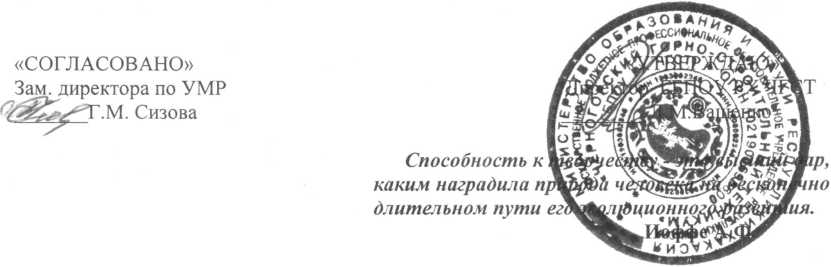 ПОЛОЖЕНИЕо VI Республиканской научно-практической конференции«ОТКРЫТАЯ ТРИБУНА - 2019»15 марта 20191.Общие положения	1.1.Республиканская научно-практическая конференция «Открытая трибуна -2019» (далее конференция) является одним из этапов совместной исследовательской деятельности преподавателей и студентов.	1.2.Настоящее положение определяет цели, порядок организации и проведения конференции исследовательских работ студентов, преподавателей и школьников.	1.3.Для организации и проведения конференции создаются Оргкомитет, который в соответствии с Положением о конференции определяет состав конкурсной комиссии, разрабатывает сроки проведения этапов конференции, подводит итоги проведения на всех этапах, утверждает победителей.	1.4. Организаторами Конференции является Государственное бюджетное профессиональное образовательное учреждение республики Хакасия «Черногорский горно-строительный техникум», при поддержке Государственное автономное образовательное учреждение Республики Хакасия дополнительного профессионального образования «Хакасский институт развития образования и повышения квалификации» (далее - Институт), в рамках Фестиваля образовательных проектов, методической продукции в сетевой форме «К вершинам мастерства в образовательном пространстве».	1.5.Конкурсная комиссия на отборочном этапе, рассмотрев работы студентов и преподавателей в соответствии с требованиями конференции, определяет участников заключительного этапа.	1.6.Конкурсная комиссия определяет победителей и призеров по итогам публичной защиты.	1.7.Авторы исследовательских  работ по итогам публичной защиты награждаются грамотами.2. Цели, задачи конференции2.1 Цель конференции:развитие познавательных интересов и творчества студентов, привитие навыков самостоятельной продуктивной деятельности;укрепление сотрудничества между преподавателями и студентами;вовлечение студентов в научный поиск, стимулирование активного участия в исследовательской работе;поддержка и развитие студенческой научной мысли;активизация научной деятельности студенческого сообщества.Задачи конференции:стимулировать самостоятельную научно-исследовательскую работу студентов, преподавателей, создать  условия для реализации инновационного потенциала молодежи;поиск и поддержка талантливых, интересующихся наукой студентов;повысить профессиональный уровень подготовки молодых специалистов;формирование условий для самореализации студентов и преподавателей в сфере науки.       -      повысить профессиональную компетентность преподавателей, руководителей научно-исследовательской деятельности студентов.3. Организационный комитет Конференции3.1 Организационный комитет (далее - Оргкомитет) Конференции формируется из представителей ГБПОУ РХ «Черногорский горно-строительный техникум».3.2 Функции Оргкомитета:подготовка к проведению Конференции, формирование жюри;сбор заявок на участие в Конференции;регистрация материалов Конференции;предварительный отбор материалов для очного участия в Конференции;размещение материалов (тезисов, статей, докладов и др.) на сайте техникума;организация и проведение очного этапа Конференции;подведение итогов Конференции.4. Участники конференции	В конференции могут принимать участие преподаватели, студенты профессиональных образовательных учреждений Республики Хакасия независимо от курса обучения и специальности/профессии, а также школьники 9-11 классов школ города Черногорска.  5.Организация Конференции5.1 Для участия в Конференции направляется электронная заявка (приложение 1,2 ) по адресу metod_chgt @mail.ru до 01 марта 2019 г.5.2 Направления работы Конференции для преподавателей:		Секция № 8. Актуальные проблемы профессионального образования (обобщение педагогического опыта):Секция 8.1 (для преподавателей профессионального цикла)Секция 8.2 ( для преподавателей общеобразовательного цикла)5.3 Направления работы Конференции для студентов:    Секция № 1. Гуманитарные и социально-экономические науки     Секция № 2. Математика и естествознание     Секция № 3. Информатика и ИКТ	 Секция № 4. Экологическая 	 Секция № 5. Архитектура и строительство 	 Секция № 6. Горнотехническая 	 Секция № 7. Электромеханическая	  Секция № 10. Сфера услуг5.4 Направления работы Конференции для школьников:	 Секция № 9 «Уникумы»	- экология и здоровый образ жизни	- естественные науки	- гуманитарные науки	 	Оргкомитет Конференции оставляет за собой право изменения заявленной участником секции.	5.5.На конференцию представляются исследовательские и творческие работы преподавателей, студентов и школьников. Работы, представляемые на Конференцию, выполняются индивидуально или коллективно. Они должны содержать результаты исследований и (или) описание практических разработок (постановка проблемы, наличие целей и задач, соответствие содержания работы поставленной цели и соответствующих им анализа и выводов; наличие теоретических и (или) практических достижений автора работы). 	Материалом для работы могут служить исследования или опытно – экспериментальная работа, проведенная студентом во время похождения практик, написания курсовой или квалификационной работы, или любые другие исследования.	5.6. Во время выступления можно использовать мультимедийный проектор.	5.7.   Требования к содержанию работы:тема исследовательской работы должна быть конкретной;исследование должно иметь актуальный характер;автор должен осознать и сформулировать цель и задачи своего исследования;содержание работы должно быть лаконичным, т.е. кратким, но емким и информативным;все приводимые автором суждения должны иметь аргументированную основу и поэтому опираться на самостоятельный анализ экспериментальных данных, источников и научной литературы;работа должна содержать достаточную степень самостоятельного авторского участия, которая  должна быть четко обозначена;список источников и литературы.	5.8.Требования к оформлению работы:первая страница - титульный лист, содержит название образовательного учреждения, тему, фамилию, инициалы научного руководителя, фамилию, имя, отчество (полностью) студента, отделение, номер группы, название города и год написания данной работы;материал печатается строчными буквами на одной стороне листа формата А 4;редактор MS WORD, шрифт Times New Roman, размер шрифта 14, междустрочный интервал - полуторный;параметры страницы: левое – 3 см, правое -1 см, верхнее и нижнее поле -2 см;все заголовки в тексте печатаются с заглавной буквы строчными буквами и выделяются жирным шрифтом, но не подчеркиваются. Точка в заголовке не ставится, и слова в заголовке не переносятся;работа нумеруется со второй страницы (первая страница - титульный лист - не нумеруется), номера страниц проставляются внизу и справа страницы;все цитаты должны быть приведены в той грамматической форме, в какой они даны в источнике, с сохранением авторского написания. Если необходимо часть авторского текста из цитаты выпустить, то это обозначается многоточием, которое ставится на месте пропуска. В цитате нельзя произвольно выделять какие-то слова или выражения, если они не выделены автором; 	цитаты должны быть заключены в кавычки, и сопровождаться ссылками на источник цитирования. В том случае, если нет прямого цитирования, но присутствует ссылка на позицию какого - либо автора, то сноска также оформляется; ссылки и сноски расположены в конце работы.	Содержание (оглавление) – вторая страница работы. Здесь последовательно приводят заголовки разделов текста и указывают страницы, с которых эти разделы начинаются.Каждый новый раздел исследования должен начинаться с новой страницы. После названия темы, раздела, главы и т.д. точка не ставится.Размер абзацного отступа равен 1,5 см.Текст форматируется по ширине.Цифровые данные и прямые цитаты должны быть оформлены сносками.Количество источников информации должно быть не менее пяти.Название работы должно быть четко сформулировано и отражать ее суть.	Введение – важная составная часть работы. Введение обычно отражает:актуальность работыобъект исследованияпредмет исследования,постановку проблемыгипотезуметоды исследования,разработанность проблемы (обзор литературы)практическую значимостьцель исследования,основные задачи	Основная часть работы раскрывает содержание, разделена на части (главы, разделы и т.д.). Части текста отражают этапы работы. Деление на главы происходит при условии наличия в главе двух и более параграфов. Название главы должно быть выделено шрифтом иной толщины или величины. В конце каждой главы должен быть сформулирован вывод.	Заключение представляет краткий итог работы, в котором важно отразить, достигнута ли цель, поставленная перед работой. Результат должен быть соотнесен с целью работы, сформулированной во введение.	В конце работы приводится список литературы. В нем отражают весь перечень изданий, которые изучил автор работы по теме своего исследования. Литература в списке располагается в алфавитном порядке. Информация о каждом издании включает: фамилию, инициалы автора, название книги, выходные данные издательства, год издания, номер выпуска (если это периодическое издание).Работа может включать в себя приложения: таблицы, графики, рисунки, фотографии и т.д. – вспомогательный материал. Все приложения нумеруются и должны иметь тематические заголовки. В тексте работы должны быть ссылки на каждое приложение.	 5.9. Компьютерная презентация должна быть выполнена в программе Power Point. Количество слайдов не более 16.  Презентация должна сохранять единый стиль (цвет, шрифт, размер, начертание, выравнивание) и иметь титульный слайд (название проекта, автор проекта, руководитель, полное название образовательного учреждения).	5.10. Защита работ производится в свободной форме продолжительностью до 15 мин (7-10   мин - защита, 5 мин - обсуждение).6. Порядок и условия проведения Конференции	6.1. Конференция проводится в два этапа:отборочный этап (проводится для предварительной оценки заявленных работ и определения участников заключительного этапа) - с 01 марта  по 13 марта 2019 г.заключительный  этап – 15 марта  2019 г. 	6.2. Отбор материалов для участия в очном этапе осуществляется по следующим критериям:соответствие теме работы одному из направлений Конференции;теоретическое (научное) обоснование выбранного аспекта;практическая значимость разработанных материалов;культура и качество предъявления информации (цель, четкая структура и логичность, содержательность, глубина разрабатываемой идеи, соответствие оформления работы требованиям);содержание статьи должно иметь не менее 75% оригинального текста.Заявки и работы принимаютсядо 01 марта  2019 года на электронный адресmetod_chgt@mail.ru7. Критерии оцениванияПрактическая значимость результатов работы.Актуальность.Эрудированность автора в рассматриваемой области.Композиция работы и ее особенности (научный аппарат, логика изложения, убедительность рассуждений, оригинальность мышления).Структура работы.Оформление представленного материала (графиков, таблиц, рисунков, схем и др.; использование подписей, условных обозначений; правильное обозначение использованной литературы).Представление доклада в рамках отведенного времени.8.    Умение вести дискуссию и отвечать на вопросы.9.    Соблюдение требований к оформлению презентации.Оценка работы проводится по балльной системе: за каждый критерий выставляется от 0 до 2 баллов. Максимальное количество баллов - 18.8. Подведение итогов Конференции8.1. Победители и призеры Конференции будут награждены Почетными грамотами. 	Остальные работы отмечаются сертификатами:8.2. Участники  конференции  и научные руководители получают сертификаты.8.3. Отчет о проведении Конференции и материалы Конференции будут опубликованы на сайте Техникума в разделе РСК «Открытая трибуна» (ссылка: http://pu8-chernogorsk.ru/ofic_dokument.htm).9. Контактные адреса и телефоны9.1. По вопросам организации Конференции  обращаться: Сизовой Галине Михайловне – заместителю директора по учебно-методической работе ГБПОУ РХ ЧГСТ;Никитиной Елене Николаевне – методист ГБПОУ РХ ЧГСТ9.2. Контактная информация: 655162, г. Черногорск, ул. Красных Партизан, 30, каб. № 38, 40, телефон 8-(390-31) 6-46-14, эл. адрес: polevay03nik@mail.ru, sizova.g@mail.ru .Приложение 1Форма заявкиЗаявкана участие в VI Республиканской научно-практической конференции«Открытая трибуна 2019»Ф.И.О. участника (полностью)    __________________________________________________________________Образовательное учреждение ____________________________________________________________________ _______________________________________________________________________________________________ Группа  (класс)              __________________________________________________________________________ Специальность (для студентов)___________________________________________________________________ Тема                   _________________________________________________________________________________                              _________________________________________________________________________________                             _________________________________________________________________________________ Секция (направление)         _______________________________________________________________________ Руководитель (Ф.И.О. полностью) (преподаваемые дисциплины) _______________________________________________________________________________________________ 					____________________________________________________________ 					____________________________________________________________   Необходимое оборудование ______________________________________________________________________                                                   ______________________________________________________________________ 	Дата заполнения                                                                    ПодписьПриложение 2Форма заявки для преподавателейЗаявкана участие в VI Республиканской научно-практической  конференции«Открытая трибуна 2019»Ф.И.О. участника (полностью)    __________________________________________________________________Образовательное учреждение ____________________________________________________________________ _______________________________________________________________________________________________ Стаж педагогической работы  ___________________________________________________________________ Преподаваемые дисциплины ____________________________________________________________________Тема                   _________________________________________________________________________________                              _________________________________________________________________________________                             _________________________________________________________________________________ Руководитель (Ф.И.О. полностью) ________________________________________________________________ 					____________________________________________________________ 					____________________________________________________________   Необходимое оборудование ______________________________________________________________________                                                   ______________________________________________________________________ 	Дата заполнения                                                                    Подпись